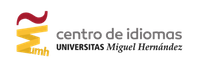 Authorization for Minors(For minors under 18, a parent or legal guardian must fill in the form at the time of registration)Mr/Mrs/Ms____________________________________________with DNI/Valid passport number______________________________________ under the parent´s or legal guardian´s consent , I give my permission for ( full name of child)_____________________with DNI /Valid passport number_______________________________I authorize:My son/ daughter to enroll in the Spanish courses for foreigners organized by the UMH Miguel Hernández Universitas Foundation  Language Centre  of Elche.Signature:In __________________on (day of the month)_______in(month of the year)____________(year)____________The  UNIVERSITAS MIGUEL HERNÁNDEZ OF  ELCHE FOUNDATION, the managing entity of the LABORATORY OF LANGUAGES OF THE UNIVERSITY OF MIGUEL HERNÁNDEZ OF  ELCHE, informs you that your email address, as well as the rest of the personal data that you provide, will be included in an automated personal data file, in order to manage the agenda  of the entity Contacts, for the sending of professional and / or personal communications via electronic means. You can exercise at any time the right of access, rectification, cancellation and opposition in the terms established in the Organic Law 15/1999 by email to info@idiomasumh.es or by ordinary mail to the postal address: Avda. De la Universidad s / n, Quorum III Building, Elche (Alicante). The person responsible for the file is the UMH FOUNDATION